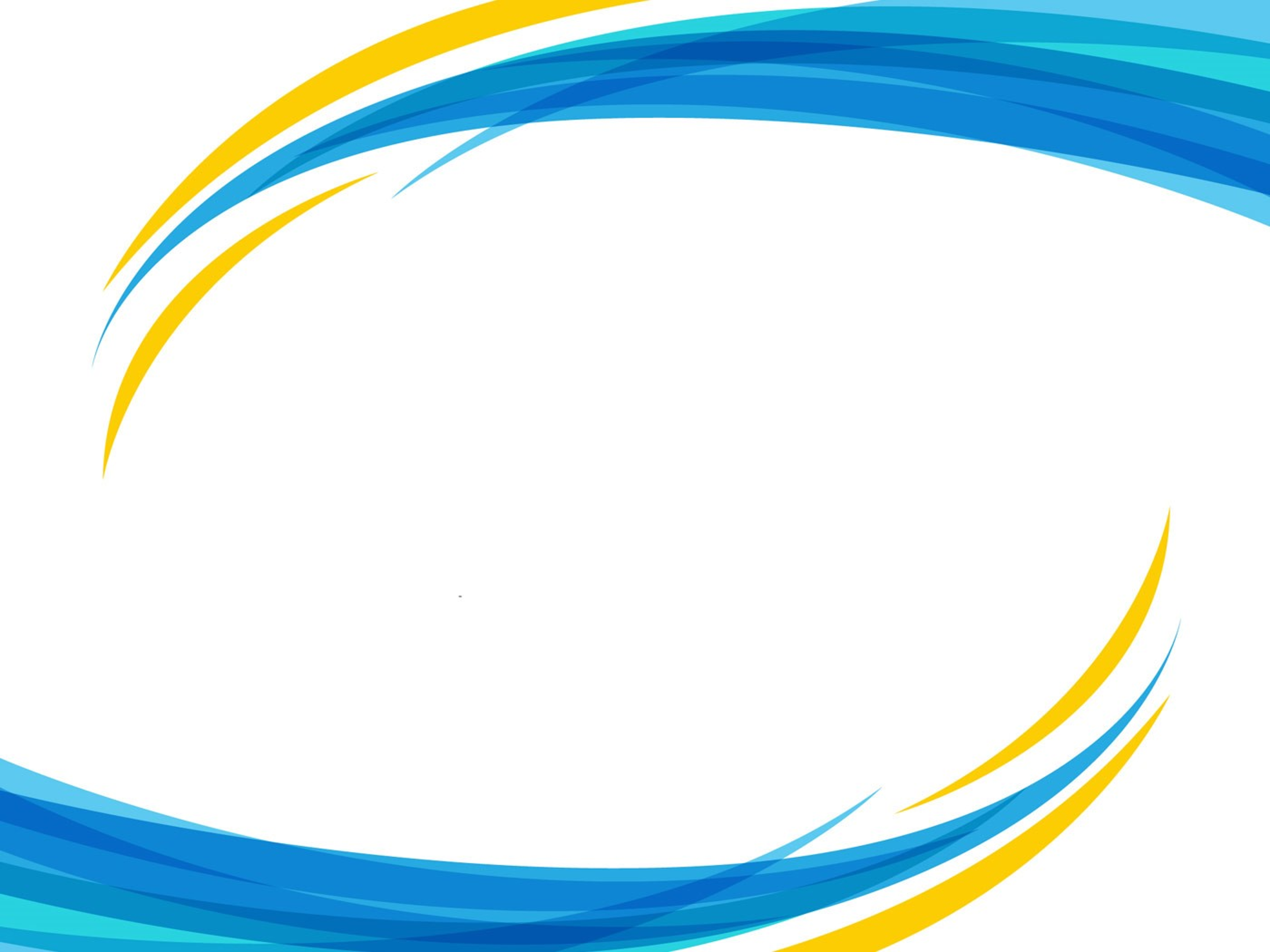 Развитие ребенкаОценка навыков ребенкаРодительский скринингИнструмент адаптирован на основе:«Забота о вашем младенце и ребенке: с рождения до 5 лет», 5-е изд. под ред. Стивена Шелов и Тани Ремер Альтманн ©1991, 1993, 1998, 2004, 2009 Американская академия педиатрии«Светлое будущее: Руководство по наблюдению за здоровьем младенцев, детей и подростков» 3-е изд. под ред. Джозефа Хагана мл. Джудит С. Шоу, и Полы М. Данкан, 2008, Элк Гроув Вилледж, Иллинойс, Американская академия педиатрииПо материалам сайта https://arprussia.ru/ Скрининг развития ребенка Скрининг развития – это простой и быстрый метод оценки навыков ребенка, который позволяет родителям и другим взрослым, ухаживающим за малышом, отслеживать процесс его развития и замечать значительные различия между текущим развитием ребенка и типичным, нормативным развитием. Наблюдая за своим ребенком во время игры и других повседневных дел, Вы можете следить за развитием его навыков по всем основным областям жизнедеятельности. Информация на этой странице содержит основные вехи развития коммуникации, игровых навыков, познавательных интересов ребенка и многих других областей для детей разного возраста. Для каждого возраста указаны свои «тревожные признаки» - признаки, заметив которые, необходимо как можно быстрее обратиться в Службу ранней помощи или к специалисту по развитию ребенка (это может быть детский психолог, педагог, врач-педиатр) для того, чтобы разобраться в ситуации и провести необходимую диагностику.Как пользоваться скринингом?Ознакомьтесь со списком навыков, соответствующих текущему возрасту ребенка. В течение нескольких дней понаблюдайте за малышом во время его привычных ежедневных дел и проверьте, демонстрирует ли он перечисленные навыки. Также загляните в раздел «Тревожные признаки» и проверьте их наличие или отсутствие у Вашего ребенка.Если Вы пронаблюдали у ребенка все перечисленные навыки, а также не заметили «Тревожных признаков», Вы можете продолжать помогать развитию ребенка самостоятельно в домашней среде. В этом Вам могут помочь игры, подобранные согласно возрасту ребенка.Если, несмотря на хорошие результаты прохождения скрининга, у Вас остается беспокойство по поводу развития Вашего ребенка (например, если скрининг не учел важные моменты, которые Вас волнуют, или Вы не уверены, что верно оценили навыки малыша), то Вы можете обратиться в ближайшую к Вам Службу ранней помощи или к Вашему педиатру.Если Вы обратили внимание, что некоторые навыки из списка пока что отсутствуют у Вашего ребенка или есть совпадения в перечне «Тревожных признаков», то мы настоятельно рекомендуем Вам без промедления обратиться в ближайшую к Вам Службу ранней помощи или к Вашему педиатру, чтобы разобраться в ситуации.Вы можете распечатать список навыков, подходящий Вашему ребенку по возрасту, и заполнить его вручную как чек-лист, а затем взять с собой на визит в Службу ранней помощи или на плановый визит к педиатру.При каждом посещении доктора, наблюдающего за вашим ребенком, обсуждайте с ним этапы, пройденные в развитии вашим ребенком, и то, чего следует ожидать в ближайшем будущем.Сообщите вашему детскому врачу либо медсестре, если вы заметили любой из перечисленных признаков возможной задержки развития в этом возрасте, и попросите информацию об организациях, предоставляющих услуги ранней помощи.Вашему младенцу исполнилось 2 месяца1) Что обычно делают младенцы в этом возрасте:|Социальное/Эмоциональное развитие|Может ненадолго успокоить сам себя (сосет палец)Начинает улыбаться другим людямПытается смотреть на родителей[зык/Общение|ГулитПоворачивает голову в сторону звукаПознавательное развитие (обучение, мышление, решение задач)Обращает внимание на лицаНачинает следить глазами за предметами и узнает людей на расстоянииПоказывает признаки утомления (плачет, капризничает)Движение/Физическое развитиеМожет держать головку и начинает приподнимать ее, лежа на животе.Делает плавные движения руками и ногами2) Тревожные признаки!Не откладывая, обратитесь в Службу ранней помощи или к своему лечащему врачу, если ваш ребенок:Не реагирует на громкие звуки.Не следит за движущимися предметами.Не улыбается людям.Не тянет руки ко рту.Не может держать головку, когда отжимается, лежа на животике.Вашему младенцу исполнилось 4 месяца1) Что обычно делают младенцы в этом возрасте:|Социальное/Эмоциональное развитие|Непроизвольно улыбается, особенно людям.Подражает движениям и мимике, например улыбается или хмурится. Любит играть с людьми и может заплакать при прекращении игры.[зык/Общение|Начинает лепетать.Лепечет с выражением, и подражает услышанным звукам.Использует разный плач, чтобы показать, что он голоден, устал, или чувствует боль.Познавательное развитие (обучение, мышление, решение задач)Дает вам понять, что радуется или грустит.Отвечает на привязанность.Тянется одной рукой за игрушкой.Координирует деятельность глаз и рук, например, видит игрушку и тянется за ней. Отслеживает глазами предмет, движущийся из стороны в сторону.Внимательно наблюдает за лицами.Узнает на расстоянии знакомые предметы и людей.Движение/Физическое развитиеУстойчиво держит головку без поддержки.Отталкивается ножками, когда они находятся на твердой поверхности. Может перевернуться с животика на спинку.Может держать игрушку и трясти ее, а также раскачивает подвешенные игрушки. Тянет ручки ко рту.Приподнимается на локтях, лёжа на животике.2) Тревожные признаки!Не откладывая, обращайтесь в Службу ранней помощи или к своему лечащему врачу, если ваш ребенок:Не следит за движущимися предметами.Не улыбается людям.Не может устойчиво держать головку.Не лепечет и не издает звуки.Не тянет предметы ко рту.Не отталкивается ножками от твердой поверхности.Испытывает затруднения при движении одного или обеих глаз во всех направлениях.Вашему младенцу исполнилось 6 месяцев1) Что обычно делают младенцы в этом возрасте:Социальное/Эмоциональное развитие|Узнает знакомые лица и начинает распознавать незнакомых людей. Любит играть с другими, особенно с родителями.Отвечает на эмоции других людей и часто кажется счастливым. Нравится смотреть на себя в зеркало.[зык/Общение|Отвечает звуками на звуки.Связывает гласные при лепете и любит издавать звуки по очереди с родителями. Реагирует на свое имя.Издает звуки, чтобы выразить радость и неудовольствие.Начинает издавать согласные звуки.Познавательное развитие (обучение, мышление, решение задач)Осматривает предметы, находящиеся поблизости.Показывает любопытство к предметам, пытается достать предметы, находящиеся вне досягаемости.Тянет предметы в рот.Начинает перекладывать предметы из одной руки в другую.Движение/Физическое развитиеПерекатывается в обоих направлениях (с животика на спинку, и со спинки на животик).Стоя, переносит вес на ноги и может балансировать.Начинает сидеть с поддержкой.Качается вперед-назад, иногда отползает назад перед тем, как двинуться вперед.2) Тревожные признаки!Не откладывая, обратитесь в Службу ранней помощи или к своему лечащему врачу, если ваш ребенок:Не пытается дотянуться до предметов, которые находятся в его досягаемости. Не выказывает привязанности к ухаживающим за ним людям.Не реагирует на окружающие звуки.Испытывает проблемы с поднесением предметов ко рту.Выглядит пассивным, как плюшевая игрушка.Не издает гласных звуков.Не перекатывается в каком-либо направлении.Не смеется и не издает визжащих звуков.Выглядит очень напряженным.Вашему младенцу исполнилось 9 месяцев1) Что обычно делают младенцы в этом возрасте:|Социальное/Эмоциональное развитие|Может пугаться незнакомых людей.Может быть «прилипчивым» со знакомыми взрослыми. У него есть любимые игрушки.[зык/Общение|Понимает слово «нет».Издает много различных звуков, например «мамамама» или «бабабаба». Подражает звукам и жестам других людей.Использует палец, чтобы указать на предметы.Познавательное развитие (обучение, мышление, решение задач)Следит за траекторией падения предмета.Ищет предметы, которые вы спрятали.Играет в «ку-ку».Помещает предметы в рот.Плавно перекладывает предметы из одной руки в другую.Может поднимать мелкие предметы, захватывая их большим и указательным пальцами.Движение/Физическое развитиеСтоит прямо.Сидит с поддержкой.Ползает.Может перейти в сидячее положение.Тянется, чтобы встать.2) Тревожные признаки!Не откладывая, обратитесь в Службу ранней помощи или к своему лечащему врачу, если ваш ребенок:Не переносит свой вес на ноги с поддержкой.Не сидит с помощью других.Не лепечет.Не играет в игры, включающие действия по очереди.Не отзывается на свое имя.Кажется, не может узнать знакомых людей.Не смотрит на предмет, на который вы указываете.Не перекладывает игрушки из одной руки в другую.Вашему ребенку 1 год 1) Что обычно делают дети в этом возрасте:Социальное/Эмоциональное развитие|Нервничает и стесняется при общении с незнакомыми людьми. Плачет, когда уходят мама или папа.У него есть любимые вещи и люди.Пугается в некоторых ситуациях.Протягивает вам книгу, когда хочет, чтобы ему почитали. Повторяет звуки и действия, чтобы привлечь внимание. Подает руку или ногу, чтобы помочь при одевании.Играет в такие игры, как «ку-ку» и «куличики».[зык/Общение|Реагирует на простые устные просьбы.Использует простые жесты, например качает головой при отрицании, машет «пока- пока».Изменяет тональность звуков (издаваемые звуки уже больше похожи на речь).Говорит «мама», «папа», издает краткие восклицания «ух-ох».Пытается повторять произнесенные вами слова.Познавательное развитие (обучение, мышление, решение задач)Исследует предметы различными способами: трясет, бросает, стучит.Легко находит спрятанные предметы.Смотрит на названную картинку или предмет.Подражает жестам.Складывает вещи в коробку и достает их из коробки.Стучит предметами один об другой.Начинает правильно использовать предметы, например, пьет из чашки, расчесывает волосы расческой.Выпускает предметы из рук без помощи.Указывает на предметы указательным пальцем.Выполняет простые инструкции, например «подними игрушку».Движение/Физическое развитиеСамостоятельно занимает сидячее положение.Тянется, чтобы встать, ходит, держась за мебель.Может сделать несколько шагов без посторонней поддержки.Может самостоятельно стоять.2) Тревожные признаки!Не откладывая, обратитесь в Службу ранней помощи или к своему лечащему врачу, если ваш ребенок:Не ползает.Не может стоять с поддержкой.Не ищет вещи, которые вы при нем спрятали.Не указывает пальцем на предметы.Не научился таким жестам, как кивание головой и «привет».Не использует простые слова, такие как «мама» и «папа».Разучился делать то, что умел раньше.Вашему ребенку 18 месяцев (1,5 года) 1) Что обычно делают дети в этом возрасте:|Социальное/Эмоциональное развитие|Любит в качестве игры передавать предметы другим.Может устраивать истерики.Может пугаться незнакомых людей. Выказывает привязанность к знакомым людям.Играет понарошку, например кормит куклу.Может цепляться к воспитателям в новых ситуациях.Указывает пальцем, чтобы показать другим на что-то интересное.Самостоятельно исследует окружение, если рядом находятся родители.[зык/Общение|Говорит несколько простых слов.Качает головой и говорит «нет» при отрицании.Показывает пальцем, чтобы показать другим, что он хочет.Познавательное развитие (обучение, мышление, решение задач)Знает, для чего используются обычные предметы, например, телефон, расческа, ложка.Показывает пальцем на части тела.Демонстрирует интерес к кукле или плюшевой игрушке, пытаясь ее «накормить». Указывает пальцем, чтобы привлечь внимание.Рисует самостоятельно.Выполняет простые устные просьбы, не подкрепленные жестами, например садится, кода вы говорите «Сядь».Движение/Физическое развитиеСамостоятельно ходит.Может бежать и подниматься по ступенькам. Тянет за собой игрушку при ходьбе.Может помогать при раздевании.Пьет из чашки.Ест с помощью ложки.2) Тревожные признаки!Не откладывая, обратитесь в Службу ранней помощи или к своему лечащему врачу, если ваш ребенок:Не указывает другим на предметы.Не может ходить.Не знает, для чего используются знакомые предметы.Не подражает другим.Не вводит в речь новые слова.Не использует как минимум 6 слов в речи.Не замечает и не придает значения, когда воспитатель уходит и возвращается.Разучился делать то, что делал раньше.Вашему ребенку 2 года 1) Что обычно делают дети в этом возрасте:Социальное/Эмоциональное развитие|Подражает другим, особенно взрослым и старшим детям. Приходит в возбуждение с другими детьми. Показывает все больше самостоятельности. Провоцирует (делая, то, что ему не разрешают).В основном играет рядом с другими детьми, но уже начинает включать в игру других детей, например, играет с ними в догонялки.[зык/Общение|Указывает на предметы и картинки, когда их называют. Знает части тела и имена знакомых людей.Составляет предложения из 2 - 4 слов.Следует простым указаниям.Повторяет слова, услышанные в разговоре. Показывает на предметы в книге.Познавательное развитие (обучение, мышление, решение задач)Находит предметы, даже если они спрятаны под двумя или тремя покрывалами. Начинает сортировать предметы по цвету и форме.Заканчивает предложения и стихи в знакомых книгах.Играет в простые игры с макияжем.Строит башни из 4-х и более кубиков.Может использовать одну руку чаще другой.Выполняет инструкции из 2 шагов: «Подними туфли и поставь их в шкаф». Называет предметы в книге с картинками, например, кошка, собака, птица.Движение/Физическое развитиеСтоит на цыпочках.Бьет ногой по мячу.Начинает бегать.Поднимается и спускается по лестнице, держась за перила. Самостоятельно забирается и спускается с мебели. Бросает мяч сверху вниз.Рисует или копирует прямые линии и круги.2) Тревожные признаки!Не откладывая, обратитесь в Службу ранней помощи или к своему лечащему врачу, если ваш ребенок:Не знает, что делать с обычными предметами, например ложкой, вилкой, расческой, телефоном.Не подражает словам и действиям.Не выполняет простые указания.Не использует фразы, состоящие из 2 слов (например, «пить молоко»).Не ходит устойчиво.Разучился делать то, что делал раньше.Вашему ребенку 3 года 1) Что обычно делают дети в этом возрасте:Социальное/Эмоциональное развитие|Подражает взрослым и своим друзьям.Выказывает привязанность к друзьям без подсказки. Обменивается ходами в играх.Проявляет заботу о плачущем друге. Самостоятельно одевается и раздевается.Понимает значение слов «мой», «его», «её».Проявляет широкий спектр эмоций.Легко различает маму и папу.Может расстроиться из-за серьезных изменений в распорядке дня.[зык/Общение|Выполняет инструкции из 2 или 3 этапов.Может назвать большинство знакомых предметов.Понимает значение слов «в», «на», и «под».Может назвать свое имя, возраст и пол.Может назвать своего друга.Употребляет слова: «я», «мне», и «ты» и некоторые слова в множественном числе («машины», «кошки», «собаки»).Поддерживает разговор, используя 2 или 3 предложения.Познавательное развитие (обучение, мышление, решение задач)Может играть игрушками с пуговицами, рычагами и движущимися частями.Играет в игры с макияжем с игрушками, животными и людьми. Составляет паззлы из 3 - 4 частей.Понимает значение слова «два»Копирует круг карандашом или фломастером.Перелистывает по одной страницы в книге.Строит башни более чем из 6 кубиков.Заворачивает и отворачивает крышки банок или поворачивает дверную ручку.Движение/Физическое развитиеХорошо карабкается (взбирается).Легко бегает.Ездит на трехколесном велосипеде.Поднимается и спускается по лестнице, ставя одну ногу на ступеньку.2) Тревожные признаки!Не откладывая, обратитесь в Службу ранней помощи или к своему лечащему врачу, если ваш ребенок:Часто падает или с трудом поднимается и спускается по лестнице.Пускает слюни и у него нечеткая речь.Не может играть с простыми игрушками.Не понимает простые инструкции.Не использует в речи предложения.Не поддерживает контакт глазами.Не играет в игры понарошку и игры с макияжем.Не желает играть с другими детьми и игрушками.Разучился делать то, что делал раньше.Вашему ребенку 4 года 1) Что обычно делают дети в этом возрасте:|Социальное/Эмоциональное развитие|Любит заниматься новыми видами деятельности.Вносит больше творчества в игры с макияжем.Больше предпочитает играть с другими детьми, а не самостоятельно. Сотрудничает с другими детьми.Играет в «маму» или «папу».Часто не может различить реальное и воображаемое.Говорит о том, что ему нравится и в чем он заинтересован.[зык/Общение|Рассказывает истории.Поет песни с действиями или рассказывает стихи наизусть.Знает некоторые базовые правила грамматики, например, правильно использует местоимения «он», «она».Может назвать свои имя и фамилию.Познавательное развитие (обучение, мышление, решение задач)Называет некоторые числа и цвета.Понимает смысл счёта.Начинает понимать, как определять время.Запоминает части историй.Понимает смысл «такой же», «отличающийся».Рисует человека с 2-4 частями тела. Использует ножницы.Играет в игры с карточками и игровой доской. Начинает копировать некоторые заглавные буквы.Говорит, что, по его мнению, должно произойти дальше в книге.Движение/Физическое развитиеПодпрыгивает и стоит на одной ноге до 2 сек.Наливает еду в чашку и тарелку, режет (нарезает) пищу под присмотром взрослых, давит.В большинстве случаев ловит прыгающий мяч.2) Тревожные признаки!Не откладывая, обратитесь в Службу ранней помощи или к своему лечащему врачу, если ваш ребенок:Не может прыгать на месте.Испытывает затруднения при письме.Не показывает интереса к играм с макияжем и интерактивным играм.Игнорирует других детей или не отвечает взрослым, не входящим в состав семьи. Сопротивляется одеванию, укладыванию в постель, использованию туалета.Не понимает значения «такой же», «отличающийся».Не использует правильно слова «я» и «ты».Не может следовать инструкциям из 3 этапов.Не может пересказать любимую историю.Нечетко разговаривает.		Разучился делать то, что делал раньше.Реестрорганизаций, предоставляющих услуги ранней помощи детями их семьям, в Камчатском краеРесурсный центр ранней помощи детям и их семьям в Камчатском крае действует на базе краевого государственного автономного учреждения социальной защиты «Камчатский центр социальной помощи семье и детям «СЕМЬЯ» (на базе Отделения реабилитации детей с ограниченными возможностями здоровья): Адрес: Камчатский край, г. Петропавловск-Камчатский, ул. 50 лет Октября  д. 23/3. Тел. : 8(4152)26-23-00N п/пАдминистративно-территориальное, муниципальное образование Камчатского краяАдминистративно-территориальное, муниципальное образование Камчатского краяАдминистративно-территориальное, муниципальное образование Камчатского краяНазвание учреждения (полное в соответствии с Уставом)Название учреждения (полное в соответствии с Уставом)Адрес, телефон, e-mail, официальный сайт (при наличии)12 2 2 334Организации в сфере здравоохраненияОрганизации в сфере здравоохраненияОрганизации в сфере здравоохраненияОрганизации в сфере здравоохраненияОрганизации в сфере здравоохраненияОрганизации в сфере здравоохраненияОрганизации в сфере здравоохраненияПетропавловск-Камчатский городской округГосударственное бюджетное учреждение здравоохранения «Камчатская краевая детская больница" (ГБУЗ ККДБ)Государственное бюджетное учреждение здравоохранения «Камчатская краевая детская больница" (ГБУЗ ККДБ)683024,г.Петропавловск-Камчатский, ул. Орджоникидзе,7,тел. +7 (4152) 230-694,e-mail: gbuzkkdb@yandex.ru,официальный сайт:https://guz-kkdb.ru/683024,г.Петропавловск-Камчатский, ул. Орджоникидзе,7,тел. +7 (4152) 230-694,e-mail: gbuzkkdb@yandex.ru,официальный сайт:https://guz-kkdb.ru/Петропавловск-Камчатский городской округГосударственное бюджетное учреждение здравоохранения Камчатского края «Петропавловск-Камчатская городская детская поликлиника №1» (ГБУЗ КК ПКГДП № 1)Государственное бюджетное учреждение здравоохранения Камчатского края «Петропавловск-Камчатская городская детская поликлиника №1» (ГБУЗ КК ПКГДП № 1)683031, г. Петропавловск-  Камчатский, ул. Войцешека, 5,тел. + 7 (4152) 265-045,e-mail: gdp1@gdp1pk.ru,официальный сайт:https://gdp1pk.ru/index.php/ob-uchrezhdenii/kontakty-skhema-proezda683031, г. Петропавловск-  Камчатский, ул. Войцешека, 5,тел. + 7 (4152) 265-045,e-mail: gdp1@gdp1pk.ru,официальный сайт:https://gdp1pk.ru/index.php/ob-uchrezhdenii/kontakty-skhema-proezdaПетропавловск-Камчатский городской округГосударственное бюджетное учреждение здравоохранения Камчатского края «Петропавловск-Камчатская городская детская поликлиника №2» (ГБУЗ КК ПКГДП № 2)Государственное бюджетное учреждение здравоохранения Камчатского края «Петропавловск-Камчатская городская детская поликлиника №2» (ГБУЗ КК ПКГДП № 2)683013, г. Петропавловск-Камчатский,ул. Океанская, 123,тел.+7 (4152) 241-436,e-mail: dp2sekretar@yandex.ru,официальный сайт:http://pkgdp2.ru/contact683013, г. Петропавловск-Камчатский,ул. Океанская, 123,тел.+7 (4152) 241-436,e-mail: dp2sekretar@yandex.ru,официальный сайт:http://pkgdp2.ru/contactЕлизовский   районГосударственное бюджетное учреждение здравоохранения Камчатского края "Елизовская районная больница" (ГБУЗ КК ЕРБ)Государственное бюджетное учреждение здравоохранения Камчатского края "Елизовская районная больница" (ГБУЗ КК ЕРБ)684000, г. Елизово, ул. Пограничная, 18,тел. +7 (415-31) 6-14-65,e-mail: erb@gbuz-erb.ru,официальный сайт: erb.medsait.com684000, г. Елизово, ул. Пограничная, 18,тел. +7 (415-31) 6-14-65,e-mail: erb@gbuz-erb.ru,официальный сайт: erb.medsait.comВилючинский городской округГосударственное бюджетное учреждение здравоохранения Камчатского края "Вилючинская городская больница" (ГБУЗ КК ВГБ) больница»Государственное бюджетное учреждение здравоохранения Камчатского края "Вилючинская городская больница" (ГБУЗ КК ВГБ) больница»684090, ЗАТО г. Вилючинск, ул. Победы, 1А,тел. +7 (415 35) 3-19-79,e-mail: vgb@vgbkam.ru,официальный сайт:https://vgb-vilyuchinsk.ru/contacts684090, ЗАТО г. Вилючинск, ул. Победы, 1А,тел. +7 (415 35) 3-19-79,e-mail: vgb@vgbkam.ru,официальный сайт:https://vgb-vilyuchinsk.ru/contacts6.6.Алеутский  районГосударственное бюджетное учреждение здравоохранения Камчатского края "Никольская районная больница" (ГБУЗ КК Никольская РБ)Государственное бюджетное учреждение здравоохранения Камчатского края "Никольская районная больница" (ГБУЗ КК Никольская РБ)684500, с. Никольское, ул. 50 лет Октября, 15А,тел. +7 (41547) 22190,e-mail: muznrb@yandex.ru,официальный сайт: https://nikrb.ru/684500, с. Никольское, ул. 50 лет Октября, 15А,тел. +7 (41547) 22190,e-mail: muznrb@yandex.ru,официальный сайт: https://nikrb.ru/7.7.Быстринский  районГосударственное бюджетное учреждение здравоохранения Камчатского края "Быстринская районная больница" (ГБУЗ КК Быстринская РБ)Государственное бюджетное учреждение здравоохранения Камчатского края "Быстринская районная больница" (ГБУЗ КК Быстринская РБ)684350, с. Эссо, ул. Нагорная, 3, тел. +7(84154) 2-21-31,e-mail: Bcrb60@mail.ru, Grekoff-81@mail.ru, Buhg.Esso@mail.ruофициальный сайт: www.brb.medsait.com684350, с. Эссо, ул. Нагорная, 3, тел. +7(84154) 2-21-31,e-mail: Bcrb60@mail.ru, Grekoff-81@mail.ru, Buhg.Esso@mail.ruофициальный сайт: www.brb.medsait.comМильковский  районГосударственное бюджетное учреждение здравоохранения Камчатского края "Мильковская районная больница" (ГБУЗ КК Мильковская РБ)Государственное бюджетное учреждение здравоохранения Камчатского края "Мильковская районная больница" (ГБУЗ КК Мильковская РБ)684300, с. Мильково, ул. Советская, 26,тел. +7 (41533) 2-22-75,e-mail: muz-mzrb@yandex.ru,официальный сайт: https://mil-med.ru/contact/684300, с. Мильково, ул. Советская, 26,тел. +7 (41533) 2-22-75,e-mail: muz-mzrb@yandex.ru,официальный сайт: https://mil-med.ru/contact/Соболевский  районГосударственное бюджетное учреждение здравоохранения Камчатского края "Соболевская районная больница" (ГБУЗ КК Соболевская РБ)Государственное бюджетное учреждение здравоохранения Камчатского края "Соболевская районная больница" (ГБУЗ КК Соболевская РБ)684200, с. Соболево, ул. Родыгина, 12,тел. +7 (41536) 32-503,e-mail: sobolevo60@mail.ru,официальный сайт: https://www.xn----7sbbbcdu2aohgydbh1bg2h5e8b.xn--p1ai/ob-uchrezhdenii/index.php684200, с. Соболево, ул. Родыгина, 12,тел. +7 (41536) 32-503,e-mail: sobolevo60@mail.ru,официальный сайт: https://www.xn----7sbbbcdu2aohgydbh1bg2h5e8b.xn--p1ai/ob-uchrezhdenii/index.phpУсть-Большерецкий районГосударственное бюджетное учреждение здравоохранения Камчатского края "Усть- Большерецкая районная больница "(ГБУЗ КК У-Б РБ)Государственное бюджетное учреждение здравоохранения Камчатского края "Усть- Большерецкая районная больница "(ГБУЗ КК У-Б РБ)684102, с. Усть-Большерецк, ул. Космонавтов, д. 15, тел. +7(41532) 21067, 21957, 21403,e-mail: ub.uzspn@mail.ruофициальный сайт:www.ubrb.zdravsait.ru684102, с. Усть-Большерецк, ул. Космонавтов, д. 15, тел. +7(41532) 21067, 21957, 21403,e-mail: ub.uzspn@mail.ruофициальный сайт:www.ubrb.zdravsait.ruУсть-Большерецкий районГосударственное бюджетное учреждение здравоохранения Камчатского края "Озерновская районная больница" (ГБУЗ КК Озерновская РБ)Государственное бюджетное учреждение здравоохранения Камчатского края "Озерновская районная больница" (ГБУЗ КК Озерновская РБ)684110, п. Озерновский,ул. Рабочая, 7,тел.+7 (415 32) 24-4-94,e-mail: Secritary2013@mail.ru, официальный сайт:medsait.com/?part_id=2,103,104&articles_id=1992,684110, п. Озерновский,ул. Рабочая, 7,тел.+7 (415 32) 24-4-94,e-mail: Secritary2013@mail.ru, официальный сайт:medsait.com/?part_id=2,103,104&articles_id=1992,Усть-Камчатский районГосударственное бюджетное учреждение здравоохранения Камчатского края "Усть- Камчатская районная больница" (ГБУЗ КК У-К РБ)Государственное бюджетное учреждение здравоохранения Камчатского края "Усть- Камчатская районная больница" (ГБУЗ КК У-К РБ)684400, п. Усть-Камчатск, ул. Ленина, 19,тел.+7 (4153 4) 20-8-81,e-mail: uk-hosp@mail.ru,официальный сайт:www.uk-rb.net684400, п. Усть-Камчатск, ул. Ленина, 19,тел.+7 (4153 4) 20-8-81,e-mail: uk-hosp@mail.ru,официальный сайт:www.uk-rb.netУсть-Камчатский районГосударственное бюджетное учреждение здравоохранения Камчатского края "Ключевская районная больница" (ГБУЗ КК Ключевская РБ)Государственное бюджетное учреждение здравоохранения Камчатского края "Ключевская районная больница" (ГБУЗ КК Ключевская РБ)684400, п. Ключи, ул. Партизанская, 1,тел.+7 (415 34) 2-10-30,e-mail: gbuzkkkrb@yandex.ru,официальный сайт: kluchirb.ru684400, п. Ключи, ул. Партизанская, 1,тел.+7 (415 34) 2-10-30,e-mail: gbuzkkkrb@yandex.ru,официальный сайт: kluchirb.ruТигильский районГосударственное бюджетное учреждение здравоохранения "Корякская окружная больница" (ГБУЗ КОБ)Государственное бюджетное учреждение здравоохранения "Корякская окружная больница" (ГБУЗ КОБ)688000, п. Палана,ул. Обухова, 12,тел. +7 (415 43) 32-1-61, e-mail: bolnica_palana@mail.ru, официальный сайт: medsait.com/?part_id=2,103,104&articles_id=1991688000, п. Палана,ул. Обухова, 12,тел. +7 (415 43) 32-1-61, e-mail: bolnica_palana@mail.ru, официальный сайт: medsait.com/?part_id=2,103,104&articles_id=1991Тигильский районГосударственное бюджетное учреждение здравоохранения Камчатского края "Тигильская районная больница" (ГБУЗ КК Тигильская РБ)Государственное бюджетное учреждение здравоохранения Камчатского края "Тигильская районная больница" (ГБУЗ КК Тигильская РБ)688600, с. Тигиль,ул. Лесная, 3,тел. +7 (415 37) 21-4-00,e-mail:ok.tigilhospital@yandex.ru,официальный сайт: tigilhospital.ru688600, с. Тигиль,ул. Лесная, 3,тел. +7 (415 37) 21-4-00,e-mail:ok.tigilhospital@yandex.ru,официальный сайт: tigilhospital.ruКарагинский районГосударственное бюджетное учреждение здравоохранения Камчатского края "Карагинская районная больница" (ГБУЗ КК Карагинская РБ)Государственное бюджетное учреждение здравоохранения Камчатского края "Карагинская районная больница" (ГБУЗ КК Карагинская РБ)688700,  п. Оссора,ул. Строительная, 5,тел. +7 (415 45) 4-14 30,e-mail: crbmdkosr@ya.ru,официальный сайт: www.крб-оср.рф688700,  п. Оссора,ул. Строительная, 5,тел. +7 (415 45) 4-14 30,e-mail: crbmdkosr@ya.ru,официальный сайт: www.крб-оср.рфОлюторский районГосударственное бюджетное учреждение здравоохранения Камчатского края "Олюторская районная больница" (ГБУЗ КК Олюторская РБ)Государственное бюджетное учреждение здравоохранения Камчатского края "Олюторская районная больница" (ГБУЗ КК Олюторская РБ)688800, с. Тиличики, ул. Центральная, 22,тел. +7 (415 44) 52-5-52,e-mail: Hospital70priem@yandex.ruофициальный сайт: medsait.com/?part_id=103,104&articles_id=1897688800, с. Тиличики, ул. Центральная, 22,тел. +7 (415 44) 52-5-52,e-mail: Hospital70priem@yandex.ruофициальный сайт: medsait.com/?part_id=103,104&articles_id=1897Пенжинский районГосударственное бюджетное учреждение здравоохранения Камчатского края «Пенжинская районная больница» (ГБУЗ КК Пенжинская РБ)Государственное бюджетное учреждение здравоохранения Камчатского края «Пенжинская районная больница» (ГБУЗ КК Пенжинская РБ)688850, с. Каменское,          ул. Нагорная, 1,тел.+7 (415 46) 6-11-03,e-mail: penrb@mail.ru,официальный сайт: pencrb.ru/688850, с. Каменское,          ул. Нагорная, 1,тел.+7 (415 46) 6-11-03,e-mail: penrb@mail.ru,официальный сайт: pencrb.ru/Организации в сфере социальной защиты Организации в сфере социальной защиты Организации в сфере социальной защиты Организации в сфере социальной защиты Организации в сфере социальной защиты Организации в сфере социальной защиты Организации в сфере социальной защиты г. Петропавловск-КамчатскийКраевое государственное автономное учреждение социальной защиты «Камчатский центр социальной помощи семье и детям «СЕМЬЯ»Краевое государственное автономное учреждение социальной защиты «Камчатский центр социальной помощи семье и детям «СЕМЬЯ»683003, г. Петропавловск-Камчатский, ул. Ключевская, д. 288(415-2) 42-45-49 – директор; 42-75-03 – приемная и зам. директораwww.kamsoccentr.ru683003, г. Петропавловск-Камчатский, ул. Ключевская, д. 288(415-2) 42-45-49 – директор; 42-75-03 – приемная и зам. директораwww.kamsoccentr.ru2.2.Мильковский районКраевое государственное автономное учреждение социальной защиты «Камчатский социально-реабилитационный центр для несовершеннолетнихКраевое государственное автономное учреждение социальной защиты «Камчатский социально-реабилитационный центр для несовершеннолетних684300, Камчатский край, Мильковский район, с. Мильково, улица Советская, д.17А (8-415-33) 2-23-86 - директор, 2-13-21 – приемная (факс)2-14-09 – зам. директорасайт: www.CentrMilkovo.ru 684300, Камчатский край, Мильковский район, с. Мильково, улица Советская, д.17А (8-415-33) 2-23-86 - директор, 2-13-21 – приемная (факс)2-14-09 – зам. директорасайт: www.CentrMilkovo.ru 3.3.Тигильский районКраевое государственное автономное учреждение социальной защиты "Паланский комплексный центр социального обслуживания населения"Краевое государственное автономное учреждение социальной защиты "Паланский комплексный центр социального обслуживания населения"688000, Камчатский край, пгт Палана, ул. Обухова, д. 2Б, кв. 2.Тел.: 8(415-43)3-19-04 сайт: https://deti- palana.kamch.socinfo.ru      688000, Камчатский край, пгт Палана, ул. Обухова, д. 2Б, кв. 2.Тел.: 8(415-43)3-19-04 сайт: https://deti- palana.kamch.socinfo.ru      Елизовский районКраевое государственное автономное учреждение социальной защиты "Комплексный центр социального обслуживания населения Елизовского района"Краевое государственное автономное учреждение социальной защиты "Комплексный центр социального обслуживания населения Елизовского района"684000, Камчатский край, Елизовский р-н,г. Елизово, ул. Беринга, д. 68(415-31)6-41-70 – директор, зам. директора, 6-44-26; сайт: ktson.ru    684000, Камчатский край, Елизовский р-н,г. Елизово, ул. Беринга, д. 68(415-31)6-41-70 – директор, зам. директора, 6-44-26; сайт: ktson.ru    Вилючинский городской округКраевое государственное автономное учреждение социальной защиты "Комплексный центр социального обслуживания населения Вилючинского городского округа"Краевое государственное автономное учреждение социальной защиты "Комплексный центр социального обслуживания населения Вилючинского городского округа"684090, Камчатский край,  г. Вилючинск, ул. Победы, д. 2; тел.  8(41535) 3-29-44 – директор, зам. директора; сайт: kcson.ru684090, Камчатский край,  г. Вилючинск, ул. Победы, д. 2; тел.  8(41535) 3-29-44 – директор, зам. директора; сайт: kcson.ruБыстринский районКраевое государственное автономное учреждение социальной защиты "Быстринский комплексный центр социального обслуживания населения"Краевое государственное автономное учреждение социальной защиты "Быстринский комплексный центр социального обслуживания населения"684350, Камчатский край, Быстринский район с. Эссо, ул. Мостовая, д. 9а8(415-42)2-13-22; сайт: www.kcsonesso.ru 684350, Камчатский край, Быстринский район с. Эссо, ул. Мостовая, д. 9а8(415-42)2-13-22; сайт: www.kcsonesso.ru г. Петропавловск-КамчатскийКраевое государственное автономное учреждение социальной защиты "Многопрофильный центр реабилитации"Краевое государственное автономное учреждение социальной защиты "Многопрофильный центр реабилитации"«КГАУ СЗ «МЦР»683020, Россия, 
г. Петропавловск-Камчатский, 
ул. Дальняя, д. 54Отделение социально-медицинской реабилитации №2683015, Россия, 
г. Петропавловск-Камчатский, 
ул. Индустриальная, д. 2«КГАУ СЗ «МЦР»683020, Россия, 
г. Петропавловск-Камчатский, 
ул. Дальняя, д. 54Отделение социально-медицинской реабилитации №2683015, Россия, 
г. Петропавловск-Камчатский, 
ул. Индустриальная, д. 2Организации в сфере образованияОрганизации в сфере образованияОрганизации в сфере образованияОрганизации в сфере образованияОрганизации в сфере образованияОрганизации в сфере образованияОрганизации в сфере образования1.г. Петропавловск-Камчатскийг. Петропавловск-Камчатскийг. Петропавловск-КамчатскийКраевое государственное автономное учреждение «Камчатский центр психолого-педагогической реабилитации и коррекции»Краевое государственное автономное учреждение «Камчатский центр психолого-педагогической реабилитации и коррекции»683032, Камчатский край, г.Петропавловск-Камчатский,  ул. Атласова, д.22;Телефон: 84152420542Адрес электронной почты: cpprkam@mail.ruОфициальный сайт: https://cpprkam.ru 